Муниципальное бюджетное общеобразовательное учреждение«Средняя общеобразовательная школа № 3»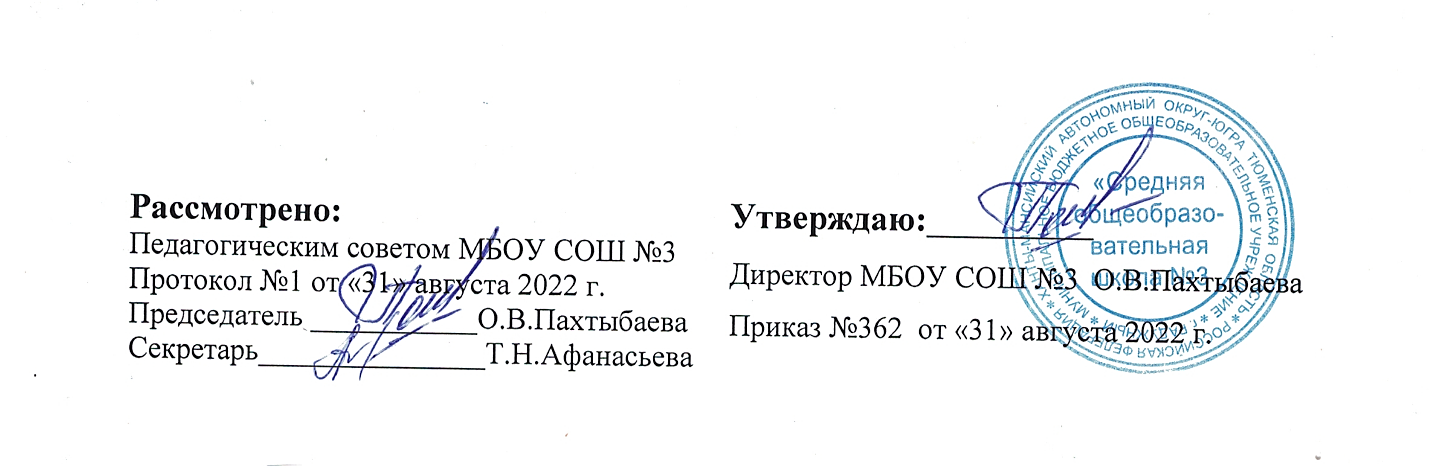 Рабочая  программаучебного предмета«Основы безопасности жизнедеятельности»для 8 классана 2022-2023 учебный год.Программа рассчитана на  34 часа, 1 час в неделюг. РадужныйПояснительная запискаРабочая программа учебного курса «Основы безопасности жизнедеятельности» (далее – ОБЖ) для 8 класса (далее – Рабочая программа) составлена на основе: Федерального  государственного  образовательного   стандарта  основного общего образования, утвержденного   приказом Минпросвещения России от 31.05.2021 № 287;Основной образовательной программой основного образования МБОУ СОШ №3;Примерной образовательной программы основного общего образования по ОБЖ;«Программой общеобразовательных учреждений. А.Т. Смирнов, Б.О. Хренников. Основы безопасности жизнедеятельности. Комплексная программа. 5-11 классы». М.: Просвещение;Результатами освоения основной образовательной программой основного общего образования МБОУ СОШ №3.С учётом реализуемого  учебника - Смирнов А.Т., Хренников Б.О. / Под ред. Смирнова А.Т. Основы безопасности жизнедеятельности. 8 класс. – Москва: Издательство  Просвещение, 2016, 2017.Программа курса «Основы безопасности и жизнедеятельности» для 8  класса,  разработана в соответствии с требованиями Федеральных законов «О защите населения и территорий от чрезвычайных ситуаций природного и техногенного характера», «Об охране окружающей природной среды», «О пожарной охране», «О гражданской обороне» и Постановления Правительства Российской Федерации от 16 января 1995 года № 738 «О порядке подготовки населения в области защиты от чрезвычайных ситуаций».	Программа полностью реализует требования образовательного стандарта «Безопасность жизнедеятельности», который обеспечивает овладение учащимися минимума знаний в чрезвычайных ситуациях. Она включает все темы, предусмотренные программой учебного курса. Изменений в авторскую образовательную программу под общей редакцией А.Т. Смирнова (программа по курсу «Основы безопасности жизнедеятельности» для 5-11 классов общеобразовательных учреждений) не внесено.Место учебного предмета в учебном плане«Основы безопасности жизнедеятельности» являются частью предметной области «Физическая культура и основы безопасности жизнедеятельности». Преподавание предмета реализуется в  объеме 1 часа в неделю в 8 классе (34 часа в год), 1 часа в неделю в 9 классе (34 часа в год),  по 1 часу в неделю в 10 и 11 классе (70 часов). Содержание предметаОБЕСПЕЧЕНИЕ ЛИЧНОЙ БЕЗОПАСНОСТИ В ПОВСЕДНЕВНОЙ ЖИЗНИ (11 ч)Пожарная безопасность. (3 часа).Пожары в жилых и общественных зданиях, их возможные последствия. Основные причины возникновения пожаров в жилых и общественных зданиях. Влияние «человеческого фактора» на причины возникновения пожаров. Соблюдение мер пожарной безопасности в быту. Права и обязанности граждан в области пожарной безопасности. Правила безопасного поведения при пожаре в жилом или общественном здании.Безопасность на дорогах. (3 часа) .Причины дорожно-транспортного травматизма. Организация дорожного движения. Правила безопасного поведения на дорогах пешеходов и пассажиров. Общие обязанности водителя. Правила безопасного поведения на дороге велосипедиста и водителя мопеда.Безопасность на водоемах. (3 часа).Водоемы. Особенности состояния водоемов в различное время года. Соблюдение правил безопасности при купании в оборудованных и необорудованных местах. Безопасный отдых у воды. Оказание само- и взаимопомощи терпящим бедствие на воде.Экология и безопасность. (2 часа).Загрязнение окружающей природной среды понятие о предельно допустимых концентрациях загрязняющих веществ. Мероприятия, проводимые на защите здоровье населения в местах с неблагоприятной экологической обстановкойЗАЩИТА НАСЕЛЕНИЯ РФ ОТ ЧРЕЗВЫЧАЙНЫХ СИТУАЦИЙ (12 Ч.).Чрезвычайные ситуации техногенного характера и их последствия. (9 часов).Общие понятия о чрезвычайной ситуации техногенного характера. Классификация чрезвычайных ситуаций техногенного характера по типам и видам их возникновения. Потенциально основные объекты экономики. Аварии на радиационных, химически опасных и пожаров – взрывоопасных объектах. Причины их возникновения и возможные последствия. Аварии на гидродинамических объектах. Рекомендации специалистов по правилам безопасного поведения в различных чрезвычайных ситуациях техногенного характера.Организация защиты населения от чрезвычайных ситуаций техногенного характера. (3 часа)Способы оповещения населения о чрезвычайных ситуациях техногенного характера. Организация защиты населения при авариях на радиационных и химически опасных объектах.ОСНОВЫ МЕДИЦИНСКИХ ЗНАНИЙ И ЗДОРОВОГО ОБРАЗА ЖИЗНИ (11 ч).Основы здорового образа жизни. (7 часов)Основные понятия о здоровье и здоровом образе жизни. Индивидуальное здоровье человека, его физическая и духовная сущность. Репродуктивное здоровье как общая составляющая здоровья человека и общества. Здоровый образ жизни и безопасность, основные составляющие здорового образа жизни. Здоровый образ жизни как необходимое условие сохранения и укрепления здоровья человека и общества и обеспечения их безопасности. Влияние окружающей природной среды на здоровье человека. Вредные привычки и их профилактика.            Основы медицинских знаний и оказания первой медицинской помощи. (4 часа)Планируемые результаты освоения учебного предмета .Личностные результаты:Усвоение правил индивидуального и коллективного безопасного поведения  в чрезвычайных ситуациях, угрожающих жизни и здоровью людей;Формирование понимания ценности здорового и безопасного образа жизни;Усвоение гуманистических, демократических и традиционных ценностей многонационального российского общества, воспитание чувства ответственности и долга перед Родиной;Формирование ответственного отношения к учению, готовности и способности обучающихся к саморазвитию и самообразованию на основе мотивации к обучению и познанию, осознанному выбору и построению дальнейшей индивидуальной траектории образования на базе ориентировки в мире профессий  и профессиональных предпочтений с учётом устойчивых познавательных интересов;Формирование целостного мировоззрения, соответствующих современному уровню развития науки и общественной практике, учитывающего социальное, культурное. Языковое, духовное многообразие современного мира;Формирование готовности и способности вести диалог с другими людьми и достигать в нём взаимопонимания;Освоение социальных норм, правил поведения, ролей и форм социальной жизни в группах и сообществах, включая взрослые и социальные сообщества;Развитие правового мышления и компетентности в решении моральных проблем на основе личностного выбора, формирование нравственных чувств и нравственного поведения, осознанного и ответственного отношения к собственным поступкам;Формирование  коммуникативной компетентности в обращении и сотрудничестве со сверстниками, старшими и младшими в процессе образовательной, общественно полезной, учебно-исследовательской, творческой и других видов деятельности;Формирование основ экологической культуры на основе признания ценности жизни во всех её проявлениях и необходимости ответственного, бережного отношения к окружающей среде;Осознание значения семьи в жизни человека и общества, принятия ценности семейной жизни, уважительное  и заботливое отношение к членам своей семьи;Формирование антиэкстремистского мышления и антитеррористического поведения, потребностей соблюдать нормы здорового образа жизни, осознанно выполнять правила безопасности жизнедеятельности.Метапредметные результаты:Умение самостоятельно определять цели своего обучения, ставить и формулировать для себя новые задачи в учёбе и познавательной деятельности, развивать мотивы  и интересы своей познавательной деятельности;Умение самостоятельно планировать пути достижения целей защищенности, в том числе альтернативные, осознанно выбирать наиболее эффективные способы решения учебных и познавательных задач;Умение соотносить свои действия с планируемыми результатами курса, осуществлять контроль соей деятельности в процессе достижения результата, определять способы действия в опасных и чрезвычайных ситуациях в рамках предложенных условий и требований, корректировать свои действия в соответствии с изменяющейся ситуацией;Умение оценивать правильность выполнения учебной задачи в области безопасности жизнедеятельности, собственные возможности её решения;Владение основами самоконтроля, самооценки, принятие решений и осуществление осознанного выбора в учебной и познавательной деятельности;Умения определять понятия, создавать обобщения, устанавливать аналогии, классифицировать, самостоятельно выбирать основания и критерии (например, для классификации опасных и чрезвычайных ситуаций, видов террористической деятельности), устанавливать причинно-следственные связи, строить логические рассуждения, умозаключения (индуктивные, дедуктивные и по аналогии) и делать выводы;Умение создавать, применять и преобразовывать знаки и символы, модели и схемы для решения учебных и познавательных задач;Умение организовывать учебное сотрудничество и совместную деятельность с учителем и сверстниками, работать индивидуально и в группе, находить общее решение и разрешать конфликты на основе согласования позиций и учёта интересов, формулировать, аргументировать и отстаивать свое мнение;Формирование  и развитие компетентности в области использования ИКТ;Освоение приемов действий в опасных и чрезвычайных ситуациях природного, техногенного и социального характера, в том числе оказание первой помощи пострадавшим;Формирование умений взаимодействовать с окружающими, выполнять различные социальные роли во время и при ликвидации последствий чрезвычайных ситуаций.Предметные результаты:Формирование современной культуры безопасности жизнедеятельности на основе понимания необходимости защиты личности, общества и государства посредством осознания значимости безопасного поведения в условиях чрезвычайных ситуаций природного, техногенного и социального характера;Формирование убеждения в необходимости безопасного и здорового образа жизни;Понимание роли государства и действующего законодательства в обеспечении национальной безопасности и защиты населения от опасных и чрезвычайных ситуаций природного, техногенного и социального характера, в том числе от экстремизма и терроризма;Понимание личной и общественной значимости современной культуры безопасности жизнедеятельности;Формирование установки на здоровый образ жизни;Формирование антиэкстремистской и антитеррористической личной позиции;Понимание необходимости сохранения природы и окружающей среды для полноценной жизни человека;Знание основных опасных и чрезвычайных ситуаций природного, техногенного и социального характера, включая экстремизм и терроризм и их последствия для личности, общества и государства;Знание и умение применять правила безопасного поведения в условиях опасных и чрезвычайных ситуаций;Умение оказывать первую помощь пострадавшим;Умение предвидеть возникновение опасных ситуаций по характерным признакам их проявления, а также на основе информации, полученной из различных источников;Умение принимать обоснованные решения в конкретной опасной  ситуации для минимизации последствий с учётом реально складывающейся обстановки и индивидуальных возможностей.Примерный учебно-тематический планКалендарно-тематическое планирование в  8 «а», «б», «в» классахОписание учебно-методического и материально-технического обеспечения образовательного процессаСмирнов А.Т., Хренников Б.О.Учебное пособие для общеобразовательных организаций / Под ред. Смирнова А.Т. Основы безопасности жизнедеятельности. 8 класс. – Москва: Издательство  Просвещение, 2016, 2017Смирнов А. Т., Хренников Б. О. Основы безопасности жизнедеятельности. Комплексная программа 5–11 классы/ Под общей редакцией А. Т. Смирнова. –М.: Просвещение, 2010 (электронный вариант)Смирнов А.Т., Литвинов Е.Н. и др. Основы безопасности жизнедеятельности  9 класс. Книга для учителя –Москва: Издательство Просвещение, 2007 Титов С.В.Тематические игры по ОБЖ: методическое пособие для учителя.- Москва: Издательство Сфера,2007№п\пТема/разделКоличество часовВ том числе на:В том числе на:В том числе на:В том числе на:№п\пТема/разделКоличество часовУрокиКонтрольные работы, зачёты Практико-ориентированная деятельностьПроекты, исследования1.Раздел 1 Обеспечение личной безопасности в повседневной жизни 112.Тема 1 Пожарная безопасность 33---3.Тема 2 Безопасность на дорогах321--4.Тема 3Безопасность на водоемах33---5.Тема 4Экология и безопасность22---6.В данном разделе возможно использование электронные ЦОР:Учебные пособия по ОБЖ для общеобразовательных школ http :// www . bez . econavt .ru Безопасность жизнедеятельности школыhttp :// kuhta . clan .su Журнал «Основы безопасности жизнедеятельности»http :// www . school - obz .org Основы безопасности жизнедеятельности. Сайт Баграмян Э.http :// www . goodlife . narod .ru Все о пожарной безопасностиhttp :// www . rospotrebnadzor .ru Федеральная служба по экологическому, технологическому и атомному надзоруВ данном разделе возможно использование электронные ЦОР:Учебные пособия по ОБЖ для общеобразовательных школ http :// www . bez . econavt .ru Безопасность жизнедеятельности школыhttp :// kuhta . clan .su Журнал «Основы безопасности жизнедеятельности»http :// www . school - obz .org Основы безопасности жизнедеятельности. Сайт Баграмян Э.http :// www . goodlife . narod .ru Все о пожарной безопасностиhttp :// www . rospotrebnadzor .ru Федеральная служба по экологическому, технологическому и атомному надзоруВ данном разделе возможно использование электронные ЦОР:Учебные пособия по ОБЖ для общеобразовательных школ http :// www . bez . econavt .ru Безопасность жизнедеятельности школыhttp :// kuhta . clan .su Журнал «Основы безопасности жизнедеятельности»http :// www . school - obz .org Основы безопасности жизнедеятельности. Сайт Баграмян Э.http :// www . goodlife . narod .ru Все о пожарной безопасностиhttp :// www . rospotrebnadzor .ru Федеральная служба по экологическому, технологическому и атомному надзоруВ данном разделе возможно использование электронные ЦОР:Учебные пособия по ОБЖ для общеобразовательных школ http :// www . bez . econavt .ru Безопасность жизнедеятельности школыhttp :// kuhta . clan .su Журнал «Основы безопасности жизнедеятельности»http :// www . school - obz .org Основы безопасности жизнедеятельности. Сайт Баграмян Э.http :// www . goodlife . narod .ru Все о пожарной безопасностиhttp :// www . rospotrebnadzor .ru Федеральная служба по экологическому, технологическому и атомному надзоруВ данном разделе возможно использование электронные ЦОР:Учебные пособия по ОБЖ для общеобразовательных школ http :// www . bez . econavt .ru Безопасность жизнедеятельности школыhttp :// kuhta . clan .su Журнал «Основы безопасности жизнедеятельности»http :// www . school - obz .org Основы безопасности жизнедеятельности. Сайт Баграмян Э.http :// www . goodlife . narod .ru Все о пожарной безопасностиhttp :// www . rospotrebnadzor .ru Федеральная служба по экологическому, технологическому и атомному надзоруВ данном разделе возможно использование электронные ЦОР:Учебные пособия по ОБЖ для общеобразовательных школ http :// www . bez . econavt .ru Безопасность жизнедеятельности школыhttp :// kuhta . clan .su Журнал «Основы безопасности жизнедеятельности»http :// www . school - obz .org Основы безопасности жизнедеятельности. Сайт Баграмян Э.http :// www . goodlife . narod .ru Все о пожарной безопасностиhttp :// www . rospotrebnadzor .ru Федеральная служба по экологическому, технологическому и атомному надзору7.Раздел 2.Чрезвычайные ситуации техногенного характера и безопасность населения128.Тема 5Чрезвычайные ситуации техногенного характера и их последствия981--9.Тема 6. Организация защиты населения от ЧС техногенного321--10.В данном разделе возможно использование электронные ЦОР:Учебные пособия по ОБЖ для общеобразовательных школ http :// www . bez . econavt .ru Безопасность жизнедеятельности школыhttp :// kuhta . clan .su Журнал «Основы безопасности жизнедеятельности»http :// www . school - obz .org Основы безопасности жизнедеятельности. Сайт Баграмян Э.http :// www . rospotrebnadzor .ru Федеральная служба по экологическому, технологическому и атомному надзоруhttp :// www . rospotrebnadzor .ru Федеральная служба по экологическому, технологическому и атомному надзору http :// www . gosnadzor .ru Федеральный центр гигиены и эпидемиологииВ данном разделе возможно использование электронные ЦОР:Учебные пособия по ОБЖ для общеобразовательных школ http :// www . bez . econavt .ru Безопасность жизнедеятельности школыhttp :// kuhta . clan .su Журнал «Основы безопасности жизнедеятельности»http :// www . school - obz .org Основы безопасности жизнедеятельности. Сайт Баграмян Э.http :// www . rospotrebnadzor .ru Федеральная служба по экологическому, технологическому и атомному надзоруhttp :// www . rospotrebnadzor .ru Федеральная служба по экологическому, технологическому и атомному надзору http :// www . gosnadzor .ru Федеральный центр гигиены и эпидемиологииВ данном разделе возможно использование электронные ЦОР:Учебные пособия по ОБЖ для общеобразовательных школ http :// www . bez . econavt .ru Безопасность жизнедеятельности школыhttp :// kuhta . clan .su Журнал «Основы безопасности жизнедеятельности»http :// www . school - obz .org Основы безопасности жизнедеятельности. Сайт Баграмян Э.http :// www . rospotrebnadzor .ru Федеральная служба по экологическому, технологическому и атомному надзоруhttp :// www . rospotrebnadzor .ru Федеральная служба по экологическому, технологическому и атомному надзору http :// www . gosnadzor .ru Федеральный центр гигиены и эпидемиологииВ данном разделе возможно использование электронные ЦОР:Учебные пособия по ОБЖ для общеобразовательных школ http :// www . bez . econavt .ru Безопасность жизнедеятельности школыhttp :// kuhta . clan .su Журнал «Основы безопасности жизнедеятельности»http :// www . school - obz .org Основы безопасности жизнедеятельности. Сайт Баграмян Э.http :// www . rospotrebnadzor .ru Федеральная служба по экологическому, технологическому и атомному надзоруhttp :// www . rospotrebnadzor .ru Федеральная служба по экологическому, технологическому и атомному надзору http :// www . gosnadzor .ru Федеральный центр гигиены и эпидемиологииВ данном разделе возможно использование электронные ЦОР:Учебные пособия по ОБЖ для общеобразовательных школ http :// www . bez . econavt .ru Безопасность жизнедеятельности школыhttp :// kuhta . clan .su Журнал «Основы безопасности жизнедеятельности»http :// www . school - obz .org Основы безопасности жизнедеятельности. Сайт Баграмян Э.http :// www . rospotrebnadzor .ru Федеральная служба по экологическому, технологическому и атомному надзоруhttp :// www . rospotrebnadzor .ru Федеральная служба по экологическому, технологическому и атомному надзору http :// www . gosnadzor .ru Федеральный центр гигиены и эпидемиологииВ данном разделе возможно использование электронные ЦОР:Учебные пособия по ОБЖ для общеобразовательных школ http :// www . bez . econavt .ru Безопасность жизнедеятельности школыhttp :// kuhta . clan .su Журнал «Основы безопасности жизнедеятельности»http :// www . school - obz .org Основы безопасности жизнедеятельности. Сайт Баграмян Э.http :// www . rospotrebnadzor .ru Федеральная служба по экологическому, технологическому и атомному надзоруhttp :// www . rospotrebnadzor .ru Федеральная служба по экологическому, технологическому и атомному надзору http :// www . gosnadzor .ru Федеральный центр гигиены и эпидемиологии11Раздел 3. Основы медицинских знаний и здорового образа жизни.1112Тема 7.Основы здорового образа жизни 77---13Тема 8Основы медицинских знаний и оказание первой медицинской помощи431--14В данном разделе возможно использование электронные ЦОР:Учебные пособия по ОБЖ для общеобразовательных школ http :// www . bez . econavt .ru Безопасность жизнедеятельности школыhttp :// kuhta . clan .su Журнал «Основы безопасности жизнедеятельности»http :// www . school - obz .org Основы безопасности жизнедеятельности. Сайт Баграмян Э.Лига здоровья нации http ://www ligazn.ru Всероссийский форум «Здоровье нации — основа процветания России» http :// www . znopr .ru Безопасность и здоровье: ресурсы, технологии и обучение http://www.risk-net.ruВ данном разделе возможно использование электронные ЦОР:Учебные пособия по ОБЖ для общеобразовательных школ http :// www . bez . econavt .ru Безопасность жизнедеятельности школыhttp :// kuhta . clan .su Журнал «Основы безопасности жизнедеятельности»http :// www . school - obz .org Основы безопасности жизнедеятельности. Сайт Баграмян Э.Лига здоровья нации http ://www ligazn.ru Всероссийский форум «Здоровье нации — основа процветания России» http :// www . znopr .ru Безопасность и здоровье: ресурсы, технологии и обучение http://www.risk-net.ruВ данном разделе возможно использование электронные ЦОР:Учебные пособия по ОБЖ для общеобразовательных школ http :// www . bez . econavt .ru Безопасность жизнедеятельности школыhttp :// kuhta . clan .su Журнал «Основы безопасности жизнедеятельности»http :// www . school - obz .org Основы безопасности жизнедеятельности. Сайт Баграмян Э.Лига здоровья нации http ://www ligazn.ru Всероссийский форум «Здоровье нации — основа процветания России» http :// www . znopr .ru Безопасность и здоровье: ресурсы, технологии и обучение http://www.risk-net.ruВ данном разделе возможно использование электронные ЦОР:Учебные пособия по ОБЖ для общеобразовательных школ http :// www . bez . econavt .ru Безопасность жизнедеятельности школыhttp :// kuhta . clan .su Журнал «Основы безопасности жизнедеятельности»http :// www . school - obz .org Основы безопасности жизнедеятельности. Сайт Баграмян Э.Лига здоровья нации http ://www ligazn.ru Всероссийский форум «Здоровье нации — основа процветания России» http :// www . znopr .ru Безопасность и здоровье: ресурсы, технологии и обучение http://www.risk-net.ruВ данном разделе возможно использование электронные ЦОР:Учебные пособия по ОБЖ для общеобразовательных школ http :// www . bez . econavt .ru Безопасность жизнедеятельности школыhttp :// kuhta . clan .su Журнал «Основы безопасности жизнедеятельности»http :// www . school - obz .org Основы безопасности жизнедеятельности. Сайт Баграмян Э.Лига здоровья нации http ://www ligazn.ru Всероссийский форум «Здоровье нации — основа процветания России» http :// www . znopr .ru Безопасность и здоровье: ресурсы, технологии и обучение http://www.risk-net.ruВ данном разделе возможно использование электронные ЦОР:Учебные пособия по ОБЖ для общеобразовательных школ http :// www . bez . econavt .ru Безопасность жизнедеятельности школыhttp :// kuhta . clan .su Журнал «Основы безопасности жизнедеятельности»http :// www . school - obz .org Основы безопасности жизнедеятельности. Сайт Баграмян Э.Лига здоровья нации http ://www ligazn.ru Всероссийский форум «Здоровье нации — основа процветания России» http :// www . znopr .ru Безопасность и здоровье: ресурсы, технологии и обучение http://www.risk-net.ru15ИтогоИтогоИтогоИтогоИтогоИтого1634304--№урока по порядкуДата проведенияТема урока1Пожары в жилых и общественных зданиях, их причина и последствия.2Профилактика пожаров в повседневной жизни и организация защиты населения.3Права, обязанности и ответственность граждан  в области пожарной безопасности. Обеспечение личной безопасности при пожаре.4Причины дорожно-транспортных происшествий и травматизм людей.5Организация  дорожного движения. Обязанности пешеходов и пассажиров6Велосипедист-водитель транспортного средства. Контрольная работа.7Безопасное поведение на водоемах в различных условиях8Безопасный отдых на водоемах.9Оказание помощи терпящим бедствие на воде.10Загрязнение окружающей природной среды и здоровье человека.11Правила безопасного поведения при неблагоприятной экологической обстановке.12Классификация чрезвычайных ситуаций техногенного характера.13Аварии на радиационно-опасных объектах и их возможные последствия14Обеспечение радиационной безопасности населения.Контрольная работа .15Аварии на химически опасных объектах и их возможнее последствия.16Обеспечение химической защиты населения.17Пожары на взрывопожароопасных объектах экономики и их возможные последствия18Обеспечение защиты населения от последствий на взрывопожароопасных объектах19Аварии на гидротехнических сооружениях и их последствия.20Обеспечение защиты населения от аварий на гидротехнических сооружениях.21Оповещение о ЧС техногенного характера22Эвакуация населения.23Мероприятия по инженерной защите населения от ЧС техногенного характера. Контрольная работа.24Общие понятия о здоровье как основной ценности человека.25Индивидуальное здоровье, его физическая, духовная и социальная сущность.26Репродуктивное здоровье -  составная  часть здоровья человека и общества27Здоровый образ жизни как необходимое условие сохранения и укрепления здоровья человека и общества.28Здоровый образ жизни  и профилактика основных неинфекционных  заболеваний.29Вредные привычки и их влияние на здоровье30Профилактика вредных привычек. Здоровый образ жизни и безопасность жизнедеятельности.31Первая медицинская помощь пострадавшим и ее значение32Первая медицинская помощь при отравлении АХОВ.33Первая медицинская помощь при травмах.Годовая контрольная работа34Итоговое занятие